SPECTRINA , LA PETITE SORCIERE ( 3)1/ À quoi jouent les petites sorcières  après l’école ? 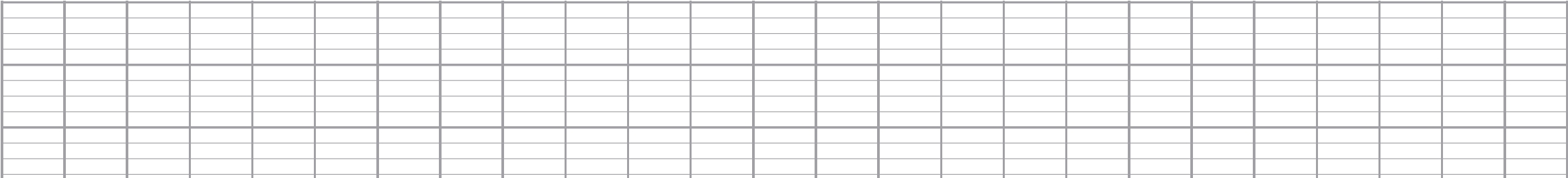 2/ Et Spectrina, que fait-elle ? ( sois précis) 3/ Comment s’appellent ces enfants ? 4/ Quelle surprise Spectrina prépare t-elle aujourd’hui pour les enfants ? 5/ De quels ingrédients a t-elle besoin ? 6/ Qu’est ce qui rend Spectrina heureuse ? 7/  Dessine le chemin   avec les fleurs géantes , et des buissons à côté , où Spectrina va se cacher . 